Economics 306 – Intermediate Microeconomics Fall 2022Dr. Martin Shieldsmartin.shields@colostate.eduC-323 Clark BuildingOffice Hours: Tuesday and Thursday 11:00 am to 12:00 pm and via Zoom appointmentCLASSROOM HEALTH (https://covidrecovery.colostate.edu)We are in the midst of a public health emergency. Your actions and behaviors affect others and their actions and behaviors affect you. Please take care of one another. This is in the interest of both the community and you as an individual. I will work with you if you need to miss class or assignments due to a concern about illness. Please err on the side of caution. Important information for students: All students are expected and required to report any COVID-19 symptoms to the university immediately, as well as exposures or positive tests from a non-CSU testing location. If you suspect you have symptoms, or if you know you have been exposed to a positive person or have tested positive for COVID, you are required to fill out the COVID Reporter (https://covid.colostate.edu/reporter/). If you know or believe you have been exposed, including living with someone known to be COVID positive, or are symptomatic, it is important for the health of yourself and others that you complete the online COVID Reporter. Do not ask your instructor to report for you. If you do not have internet access to fill out the online COVID-19 Reporter, please call (970) 491-4600. You may also report concerns in your academic or living spaces regarding COVID exposures through the COVID Reporter. You will not be penalized in any way for reporting. When you complete the COVID Reporter for any reason, the CSU Public Health office is notified. Once notified, that office will contact you and, depending upon each situation, will conduct contact tracing, initiate any necessary public health requirements and notify you if you need to take any steps. For the latest information about the University’s COVID resources and information, please visit the CSU COVID-19 site: https://covid.colostate.edu/.CLASS MEETING TIMETuesday and Thursday 2:00 to 3:15Overview and objectives  Intermediate microeconomics is one of the core theory courses for economics majors. Students will develop microeconomic models to explain economic decision-making by individuals and firms, how markets allocate resources, how market structure affects choices and social welfare, and the ways that government intervention can improve or impair the functioning of markets. Real world examples and current issues are used to illustrate concepts and to strengthen understanding of the theoretical material. Students will be trained to think critically of social and economic phenomena through the lens of economics.This course consists of a variety of approaches that help students develop analytical skills to apply microeconomic theory in examples using graphical and mathematical techniques. The lectures introduce students to the theoretical foundation of economics, while the problem sets (ie, homework assignments) provide students the opportunity to get feedback while they review the material. Overall, students will develop and enhance the following skills: improved understanding of microeconomic concepts, improved understanding of public policy, critical thinking, analytical reasoning, applied mathematics and attention to detail.PrerequisitesPrerequisites for this course are principles of microeconomics and of macroeconomics (ECON202/AREC 202 and ECON 204) AND basic calculus (MATH 141, 155, or 160), or the equivalent to these courses taken at a different college or university.REQUIRED TEXT AND MYECONLABMicroeconomics by R.S. Pindyck and D.L. Rubinfeld (9th ed) with MyEconLab (“P&R”). Students are expected to read the chapter(s) and other material assigned through Canvas before the class.We will use MyEconLab for this course. MyEconLab is an online product that contains an electronic version of the textbook and online homework. You can purchase the online access at the bookstore with your book or directly from Pearson.com (https://www.pearson.com/en-us/subject-catalog/p/microeconomics/P200000006021). Select “Choose format” to see all options, including e-text! Register on MyEconLab through the link on Canvas. The instructions for registration will be provided in an announcement on Canvas. Make sure you use your CSU email to register so the grades can be transferred directly from MyEconLab to Canvas. A temporary 14-day access to MyEconLab is automatically given from the day you register. If you are considering dropping this course, do not make any payment until you make the final decision. If your payment is not received by the end of this 14-day period you will not be able to access the site.
The course materials are available through the CSU Inclusive Access Program. These materials include online homework, quizzes and/or access to the eBook. The access is REQUIRED for this class, so you can utilize the bookstore program, or you must find it on your own. Please watch for emails from the “CSU Bookstore” about ‘opting out’ as well as charges to your student account. These emails will be sent to your official “@colostate.edu” address. You can manage all these materials by clicking on “Manage eResources” in Canvas after clicking on our class.GRADINGGrading will be based on 8 homework assignments (ie, Problem Sets) and 4 exams (including the final), in the percentages specified below.If you expect to miss an exam, I expect you to let me know as soon as possible so we can find an alternative time. In general, with an acceptable reason, such as a university-sanctioned activity, you may be able to arrange to take a quiz or exam or submit an assignment early, but never late. If you miss a quiz or exam due to a sudden health issue or an emergency, let me know as soon as you are able. In such instances, be prepared to provide an authorized reason for missing the quiz or exam. Homework (33.33333 percent): 200 possible pointsYou will complete 8 homework assignments using Pearson MyEconLab, an online study resource that comes with your book purchase. This is a tool to assist your understanding and prepare you for exams. MyEconLab homeworks are completed entirely online and will due one week after they are assigned. You will have two opportunities to answer each question. Late homework assignments receive 20% less of the credits for the delay, and will not be accepted if more than two days late. You are encouraged to work with other students on these assignments, but you must turn in your own assignment. EXAMS (66.666666 PERCENT): 400 POSSIBLE POINTSThere will be four exams. None will be cumulative. Tentative exam dates are: Tuesday 9.13.22Tuesday 10.11.22Tuesday 11.8.22Final Exam: To be announcedThe grading scale is: (600 POSSIBLE POINTS)	A	534-600 (89 percent plus)					B	474-533 (79-89 percent)C	414-473 (69-79 percent)	D	330-413 (55-69 percent)	F	Below 330 (less than 55 percent)CSU Resources(https://col.st/2FA2g) Provides policies relevant to your courses and resources to help with various challenges you may encounter.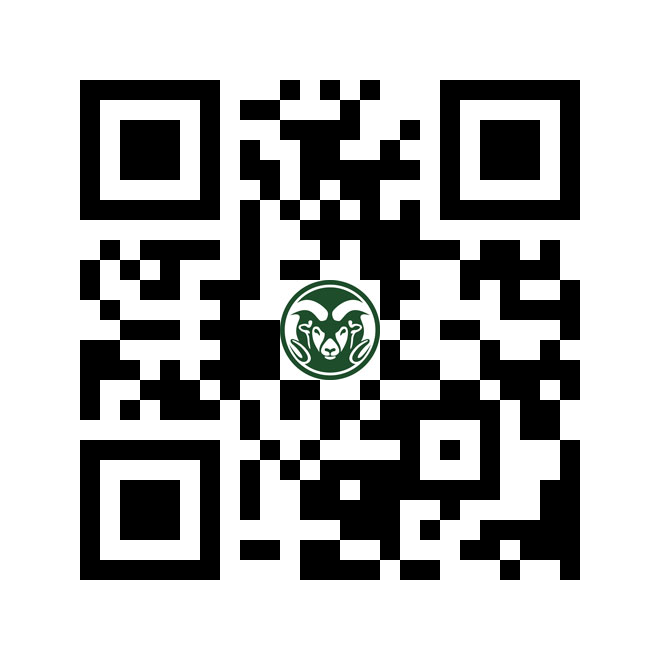 ACCOMODATION FOR STUDENTS WITH DISABILITIES If you require special accommodation to complete the requirements of this course, please provide documentation and verification from the Student Disability Center (see https://disabilitycenter.colostate.edu/). ATTENDANCE AND COURSE WORKLOADAttendance is not required, but is expected. If you do show up, your peers and I appreciate that you fully devote your attention the classroom, and that you do not disrupt our learning environment. This includes not distracting others via cell phone or laptop use except as related to in-class learning.Overall, students should expect to dedicate 8 hours per week to this class, including classroom time (2.5 hours). Expect to read 2-3 hours per week, with the remaining time spent on the homework or reviewing materials for the exams.ACADEMIC INTEGRITYThis course will adhere to the CSU Academic Integrity/Misconduct policy as found in the General Catalog and the Student Conduct Code. Academic integrity lies at the core of our common goal: to create an intellectually honest and rigorous community. Because academic integrity, and the personal and social integrity of which academic integrity is an integral part, is so central to our mission as students, teachers, scholars, and citizens, I will ask that you affirm the CSU Honor Pledge as part of completing your work in this course. Note: I consider use and/or possession of the textbook’s “solutions manual” as academic dishonesty.Course Outline (I may choose selectively from these chapters)Expect to spend about one week on each topic. Reading assignments (References to chapters in P&R):Chps 1 and 2: Math review, Preliminaries Ch. 1, Supply and Demand Ch. 2Chp 3: Consumer Behavior Chp 4: Individual and Market DemandChp 6: ProductionChp 7: Cost of Production (7.1-7.4)Chp 8: Profit Maximization and Competitive Supply Chp 9: Analysis of Competitive MarketsChp 18: ExternalitiesChp 10: Monopoly and Monopsony Chp 11: Pricing with Market Power (11.1-11.3)Chp 12: Monopolistic Competition and Oligopoly Chp 13: Game Theory Chp 17: Markets with Asymmetric Information Chp 18: Public Goods Chp 19: Behavioral Economics (if time allows)Chp 5: Risk and uncertainty (if time allows)